A LAS 8:30 H.DE 8:45 A 9:30 H.DE 9:30 A 9:45 H.DE 9:45 A 10:00 H.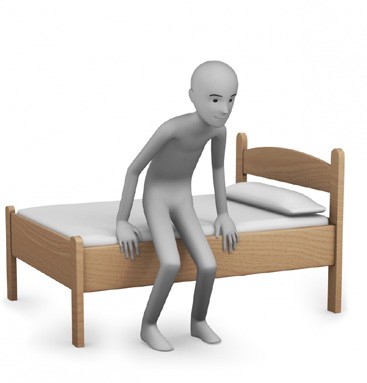 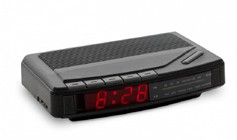 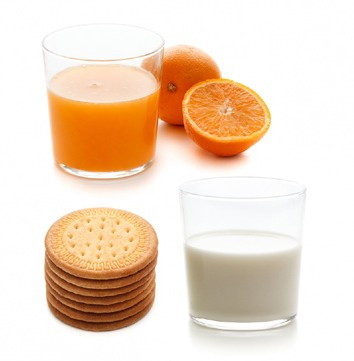 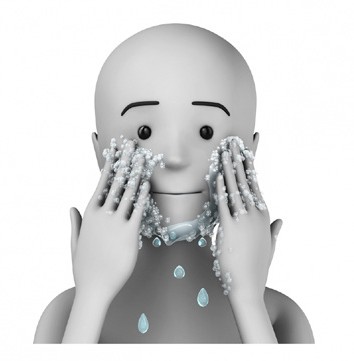 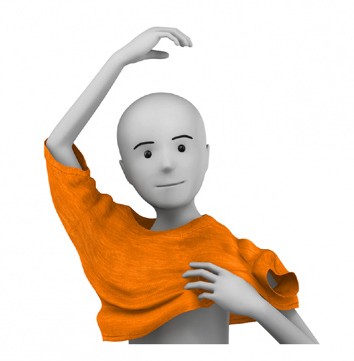 M’AIXECOESMORZOEM RENTOEM VESTEIXODE 10:00 A 10:30 H.DE 10:30 A 12:30 H.DE 12:30 A 13:30 H.DE 13:30 A 14:30 H.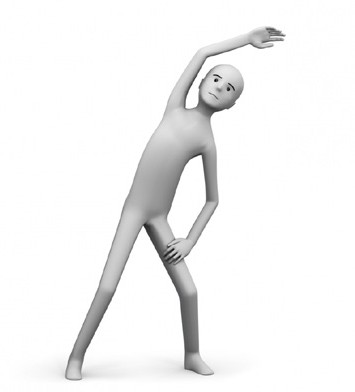 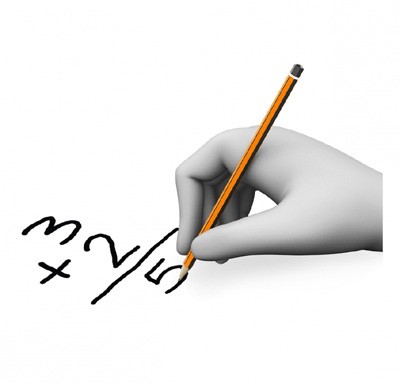 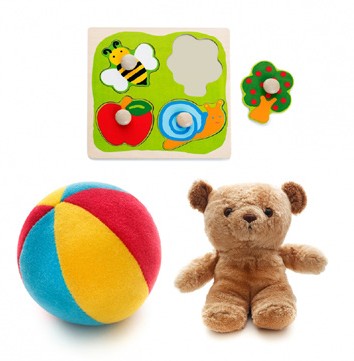 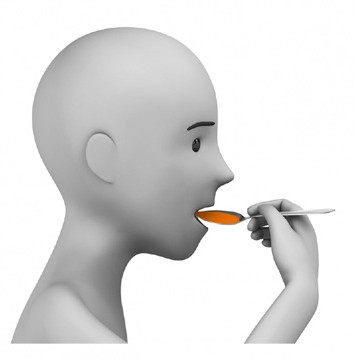 FAIG SPORTFAIG CARPETA JUGO DINODE 14:30 A 15:30 H.DE 15:30 A 16:00 H.DE 16:00 A 17:00 H.DE 17:00 A 17:30 H.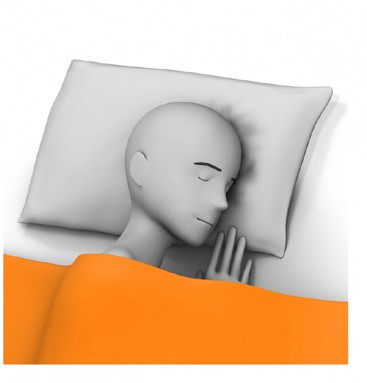 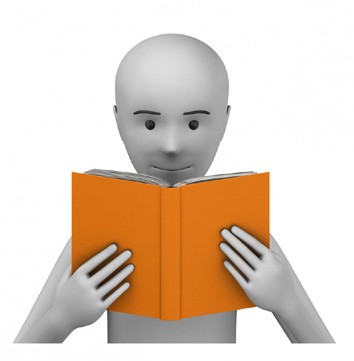 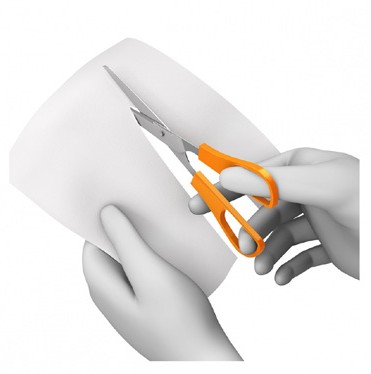 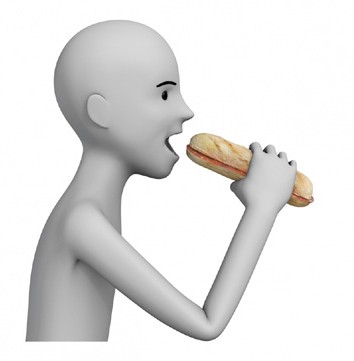 FAIG MIGDIADALLEGEIXO UN CONTEFAIG MANUALITATSBERENODE 17:30 A 19:00 H.DE 19:00 A 19:30 H.DE 19:30 A 20:30 H.A LAS 21:00 H.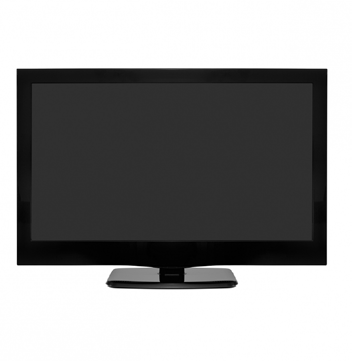 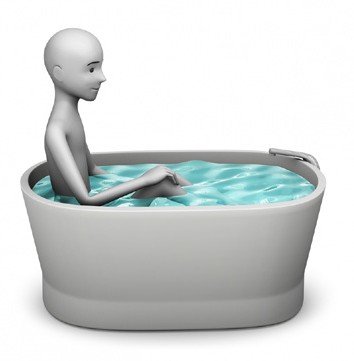 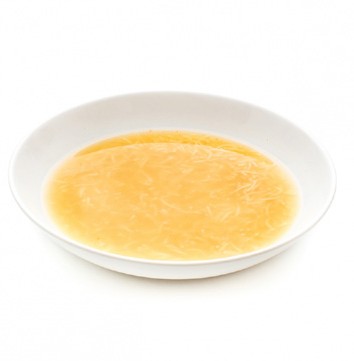 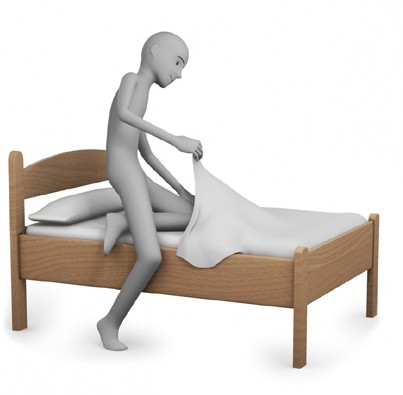 MIRO LA TELEEM BANYOSOPOVAIG A DORMIR